ГЕРОИ  ТЫЛА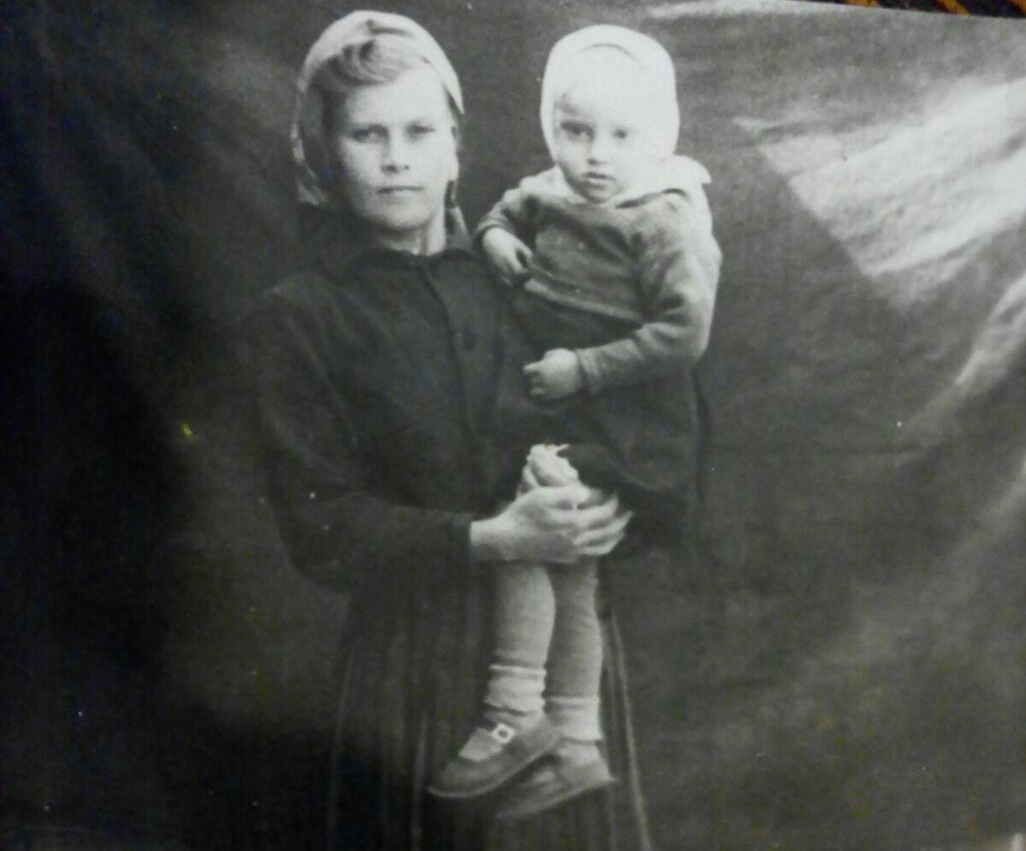 МногодетнаяМама Маша16-летняя Маша не работала в Великую Отечественную войну ни на одном заводе Тюменской области, не сбежала в действующую армию, не пахала на полях и, тем более, не училась…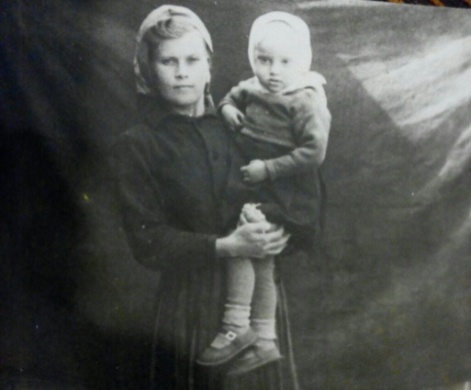 Две сестрёнки и братик стали её жизнью, её круглосуточной работой.Потому что сначала сильно заболела, а потом умерла их мама. Сказали, что от сердца. Погиб и отец, он перегонял вагонетки, но, так и не дойдя до линии фронта, попал под бомбёжку. От него осталось лишь письмо с капелькой крови, которое прислал сослуживец. Все эти годы этот треугольник бережно хранился и лишь недавно всё же затерялся.Рядом с с. Киево, что в Ялуторовском районе, была раньше деревенька Круглая.Вот там и жили-выживали осиротевшие ребятишки. В их доме всегда было холодно и очень голодно.Дело было не столько в возрасте молодой мамы Маши, сколько в том, что в тот год весь посаженный урожай смыло большой водой. Поэтому остались без запасов. Дети собирали в лесу разнотравье, как могли размалывали и растирали, мололи и делали лепёшки. Это было их пропитанием. Когда проглатывать их становилось невмоготу, они брали горошинки чёрного перца и с их помощью продвигали лепёшки внутрь.Скорее всего, от голода и разболелся самый младший из детей – братик Маши. У него стали отказывать ноги. Что могла сделать эта девчушка? Обратилась к своим спасительницам – травам. Она таскала воду, грела её, набирала полный таз, заваривала в них всё, что только могла найти в лесу. И, как неудивительно, всё-таки выходила!!!А потом началась зима…Стало совсем плохо.Праздник, когда соседки подкинут чуть муки, тогда Маша варила что-то такое похожее на кисель и этим кормила своих детей. Тогда она и написала письмо центральной власти с просьбой о помощи. Как ни удивительно, но вскоре Маше и её ребяткам стали выдавать хлеб и зерно.Еженедельно. По 300гр. на брата. Вроде бы и немного, но тогда это было роскошью.Несмотря на свою «многодетность» и ежедневную задачу выживать, Маша выучилась и стала шить гимнастёрки. А ещё регулярно сдавала кровь для госпиталей.Может, кто-то и не поймёт её, но Маша довольно скоро после окончания войны выскочила замуж. Его звали Владимир Дмитриевич и он был намного старше и по годам, и по жизненному опыту. Он прошёл русско-японскую войну, финскую, Великую Отечественную…Она не любила его. Но трое детей на руках не дали ей возможности отказаться от руки и сердца этого взрослого и довольно сурового мужчины.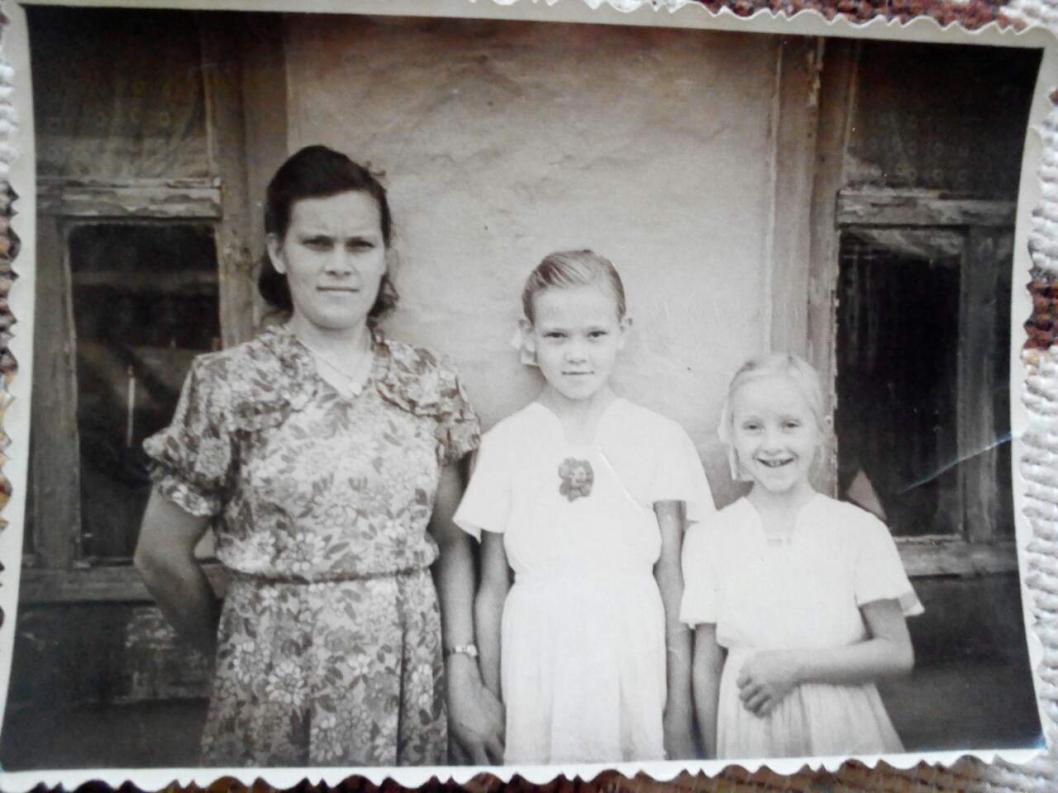 Фото из семейного архиваСейчас своим внукам и правнукам Мария Андреевна практически ничего не рассказывает о прошлом.Известно наверняка лишь то, что в годы войны в Тюменской области дед занимал одну из руководящих должностей в системе исполнения наказания.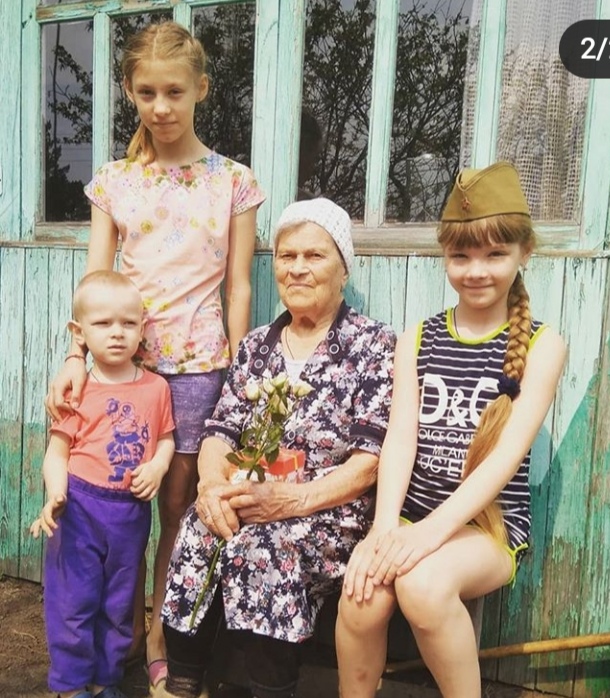 Отсутствие романтических чувств и тяжёлая рука супруга, на чьих нервах не могло не сказаться участие в трёх войнах, всё же привели к тому, что когда Марии исполнилось 40 лет, она решилась на развод. Тем более, что дочери-погодки Римма и Ироида были уже взрослыми.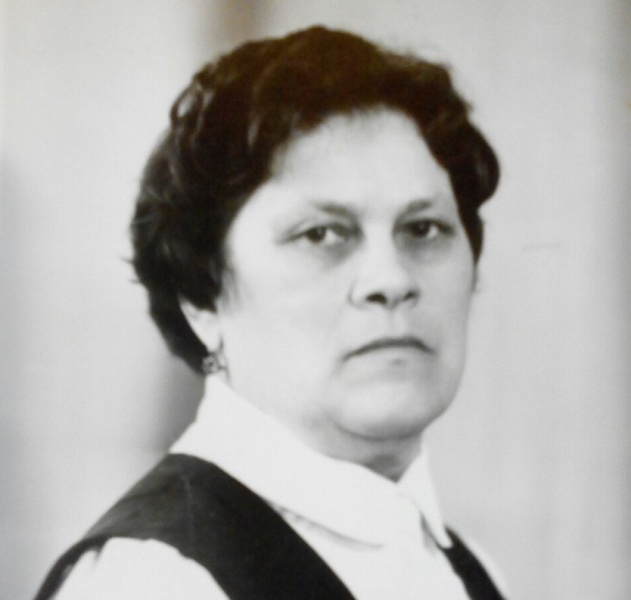 Интересно, что необычные для того времени имена девочкам дал их отец. Оба они были православные, но верующим Владимир не был никогда. Он даже заставил Машу, нашедшую в земле старинную икону, замазать её в стену их строящего дома. Волю его она не могла ни исполнить, но вот в последний из возведения стен она упала с лесов и так ушиблась, что больше не могла иметь детей. 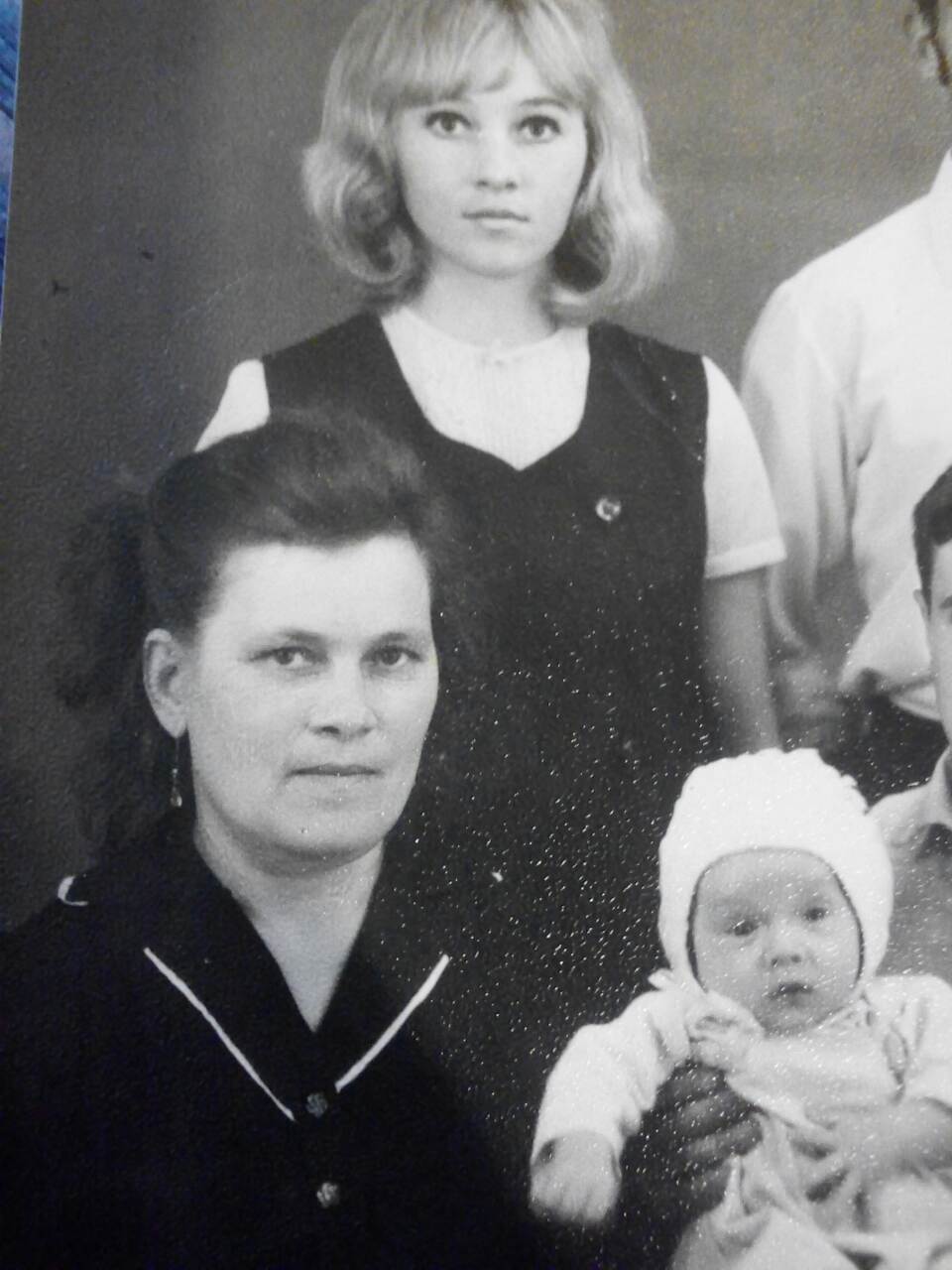 А несколько ночей спустя приснился Маше Ангел, который сказал, что таково ей наказание за проступок с иконой, которая, видимо, могла бы сберечь их семью и может быть, кто знает теперь, принесла бы счастье.Мария Андреевна Черкасова(Прабабушка Феди Фирулёва)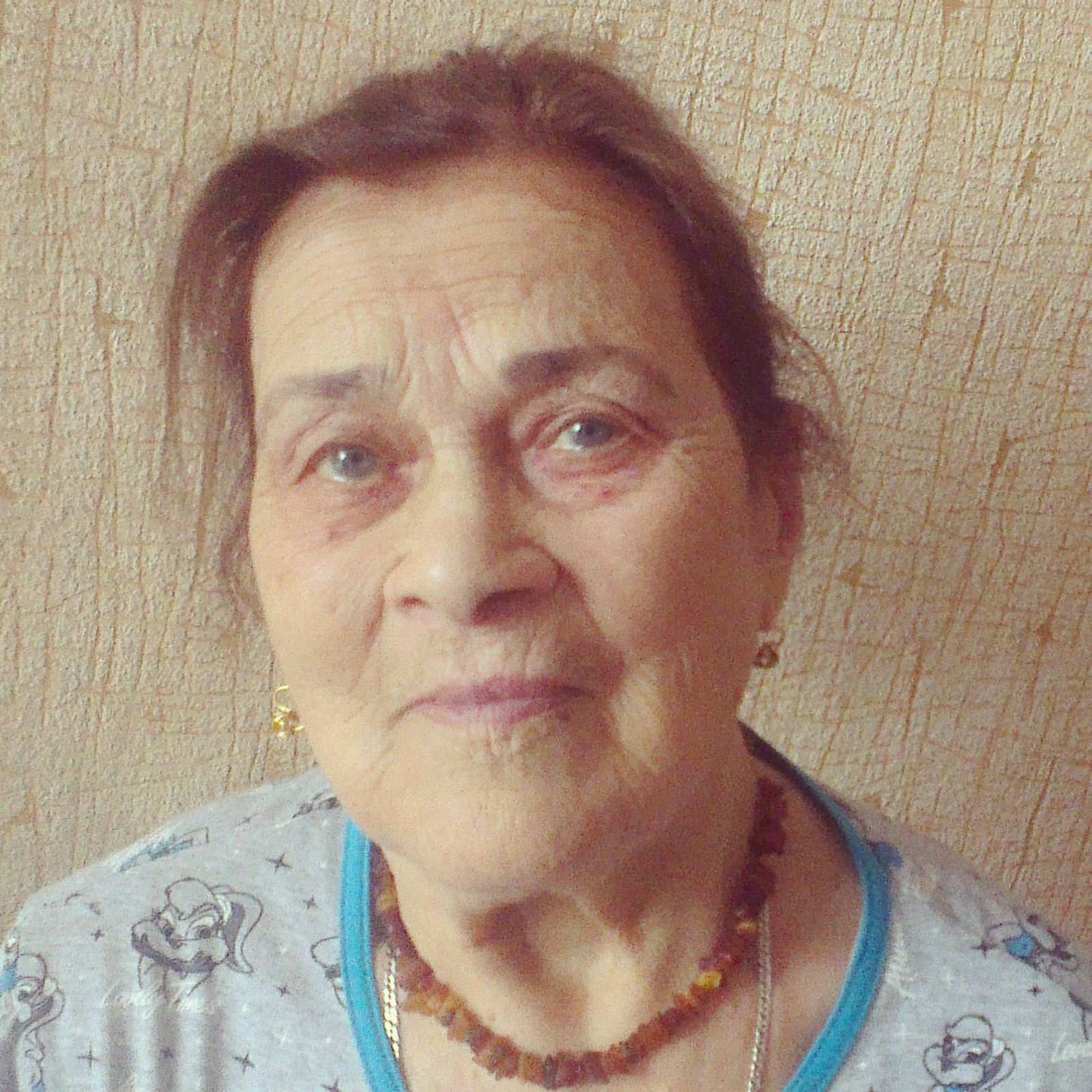 1925г.р. Труженица тыла, вдова ветерана.В 2020 году ей исполнилось 95 лет.Эти хрупкие воспоминания, которыми сейчас далеко не все могут поделиться, не испытывая страданий, поведают нам о том, как и чем жили во время войны, как женщины и дети боролись за Победу в тылу врага, чем жертвовали и как не переставали верить и находить маленькие радости и большое счастье.Вопреки и чтобы помнили!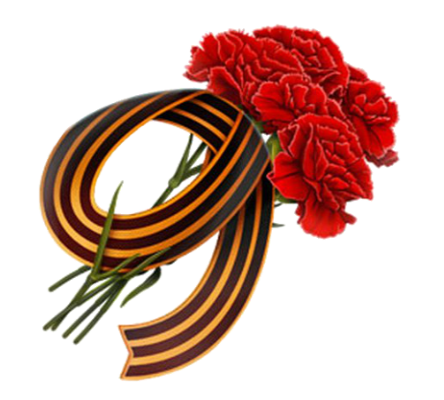 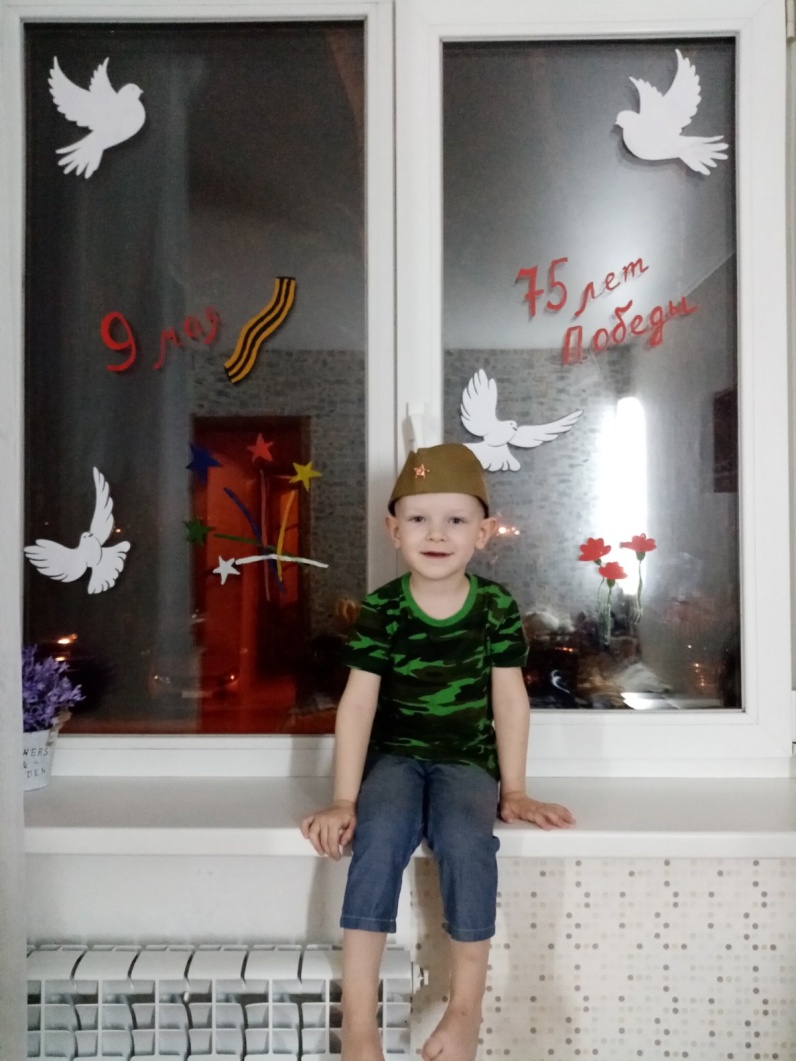 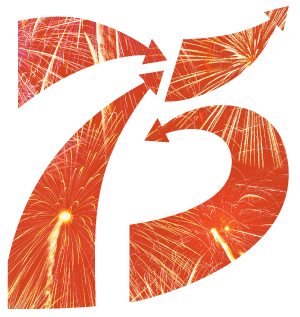 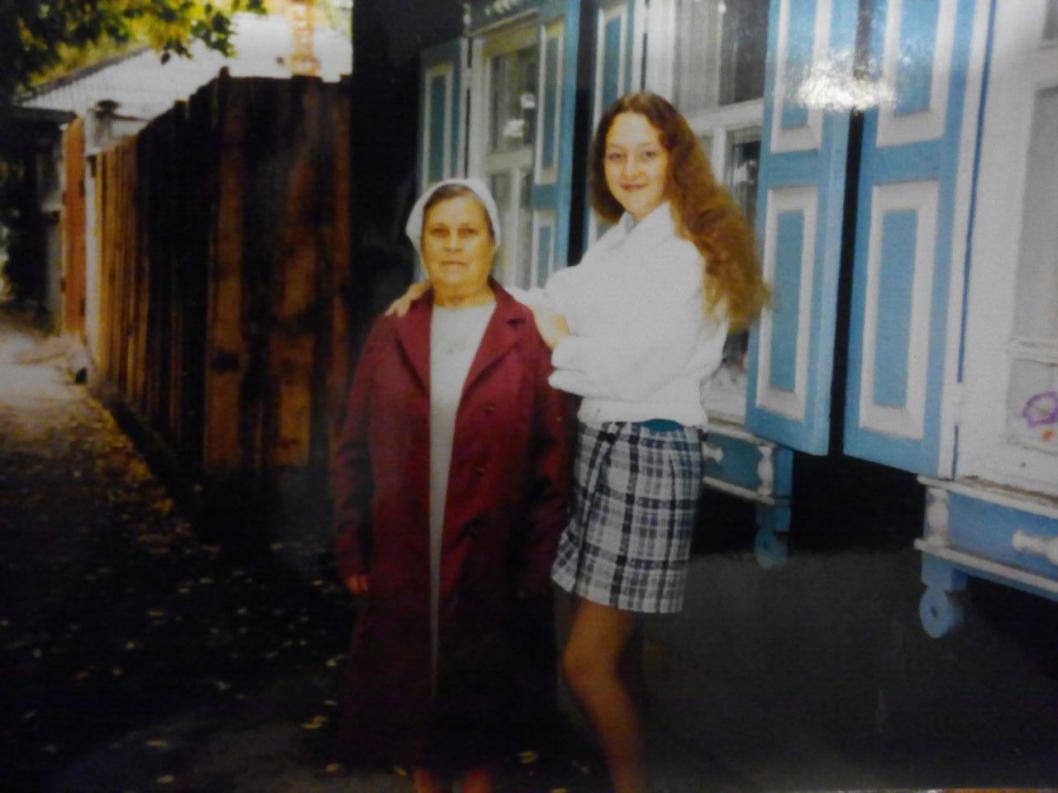 